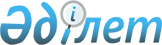 О внесении изменений в постановление акимата Тайыншинского района от 14 ноября 2017 года № 385 "Об установлении квоты рабочих мест для инвалидов"
					
			Утративший силу
			
			
		
					Постановление акимата Тайыншинского района Северо-Казахстанской области от 28 марта 2019 года № 108. Зарегистрировано Департаментом юстиции Северо-Казахстанской области 29 марта 2019 года № 5272. Утратило силу постановлением акимата акимата Тайыншинского района Северо-Казахстанской области от 19 апреля 2021 года № 159
      Сноска. Утратило силу постановлением акимата акимата Тайыншинского района Северо-Казахстанской области от 19.04.2021 № 159 (вводится в действие по истечении десяти календарных дней после дня его первого официального опубликования).
      В соответствии со статьей 37 Закона Республики Казахстан от 23 января 2001 года "О местном государственном управлении и самоуправлении в Республике Казахстан", подпунктом 1) статьи 31 Закона Республики Казахстан от 13 апреля 2005 года "О социальной защите инвалидов в Республике Казахстан", пунктом 3 статьи 65 Закона Республики Казахстан от 06 апреля 2016 года "О правовых актах", Правилами квотирования рабочих мест для инвалидов, утвержденными Приказом Министра здравоохранения и социального развития Республики Казахстан от 13 июня 2016 года № 498 "Об утверждении Правил квотирования рабочих мест для инвалидов" (зарегистрировано в Реестре государственной регистрации нормативных правовых актов № 14010), акимат Тайыншинского района Северо-Казахстанской области ПОСТАНОВЛЯЕТ:
      1. Внести в постановление акимата Тайыншинского района от 14 ноября 2017 года № 385 "Об установлении квоты рабочих мест для инвалидов" (опубликовано 14 декабря 2017 года в эталонном контрольном банке нормативных правовых актов Республики Казахстан в электронном виде, зарегистрировано в Реестре государственной регистрации нормативных правовых актов под № 4395) следующее изменение:
      приложение 1 к указанному постановлению изложить в новой редакции согласно приложению к настоящему постановлению.
      2. Контроль за исполнением настоящего постановления возложить на курирующего заместителя акима Тайыншинского района Северо-Казахстанской области.
      3. Настоящее постановление вводится в действие по истечении десяти календарных дней после дня его первого официального опубликования. Список организаций с установленной квотой рабочих мест для инвалидов
					© 2012. РГП на ПХВ «Институт законодательства и правовой информации Республики Казахстан» Министерства юстиции Республики Казахстан
				
      Аким района 

И. Турков
Приложение к постановлению акимата Тайыншинского района от "28" марта 2019 года № 108Приложение 1 к постановлению акимата Тайыншинского района от "14" ноября 2017 года №385
Наименование организации
Количество рабочих мест
Процент квоты
Количество рабочих мест согласно установленной квоты (чел)
Товарищество с ограниченной ответственностью "Агрофирма Эксимнан"
187
3 %
6
Товарищество с ограниченной ответственностью "Победа-Тайынша"
93
2 %
2